EFFECTIVE DATE:	September 3, 2021REVIEWED BY:	Quigley Elementary OHSC		January 4, 2022INTRODUCTION:To provide staff, students, and visitors who are attending Quigley Elementary with communicable disease safety procedures for safely entering Quigley Elementary. This plan is based on Central Okanagan Public Schools' Communicable Disease Plan. Read this plan before entering this facility.SITE ENTRY:Perform a Daily Health Check prior to entering the facility. Do not enter the facility if you answer 'yes' to any of the symptoms.Masks or other form fitting face coverings are required indoor in schools for all adults and students. Some exceptions apply (see Personal Protective Equipment).  There are no mask exemptions for other visitors.Visitor entry may be restricted at the discretion of the site Administrator.  Visitors are limited  to those who support activities that are of direct benefit to student learning and well-being.Visitors must sign-in at reception. All fields on the sign-in sheet must be populated. Sign-in information to be kept for 45 days for contact tracing purposes.Visitors must acknowledge performing the Daily Health Check in the appropriate column on the site sign-in sheet. QGE Staff should use the online acknowledgement provided by the School District or use the hard copy sign in sheet available by the staff mailboxes. Students are not required to perform the acknowledgement. Visitors to be limited to those areas required for the purpose of the visit.Disinfect hands by proceeding to the nearest handwashing station. Wash hands according to Health Canada guidelines. Although, not as effective as handwashing, alcohol-based hand sanitizers may be used.PREVENTION MEASURES: Ill, Unwell or SymptomaticFor staff and students, do not enter if ill or displaying symptoms of COVID-19 unless health guidance has been sought, received clearance to return to school, symptoms have improved, and feel well enough.Non-staff visitors must not enter the site if ill or displaying symptoms regardless of health guidance (follow the Daily Health Check instructions). Staff and students displaying new symptoms while at school must immediately inform their supervisor and leave the school.If unable to immediately leave the school the individual must isolate in an area away from others, preferably outside, until able to leave (conference room will be utilized as an isolation area if needed).Personal Protective EquipmentMasks or other form-fitting face coverings required indoor in schools for students, staff and visitors. Some exceptions apply including:there is a barrier in place; orin the act of eating and drinking; ora person is unable to wear a mask because they do not tolerate it (for health or behavioural reasons); ora person is unable to put on or remove a mask without the assistance of another person; orthe mask is removed temporarily for the purposes of identifying the person wearing it; orthe mask is removed temporarily to engage in an educational activity that cannot be performed while wearing a mask (e.g. actively playing a wind instrument, high-intensity physical activity, etc.); orwhile providing a service to a person with a disability or diverse ability (including but not limited to a hearing impairment), where visual cues, facial expressions and/or lip reading/movements are important.Site Administrator to be informed of any mask exception requests.Spacing Maintain as much space from others as possible. Respect each other's personal space.Consider going outdoors.Visitors to be limited to those areas required for the purpose of the visit.Maintain classroom and other area arrangements intended to increase spacing, limit face-to-face interactions, etc.Until further notice school gatherings and events (e.g., assemblies, parent-teacher interviews, etc.) will be held virtually. If gatherings and events must be in-person (e.g., inter-school sports game, theatre productions), minimize attendance as much as possible. Do not exceed 50% operating capacity. Do not allow spectators.Hand hygieneAvoid touching your face.Wash your hands often (see handwashing poster attached), but especially:Upon entry and re-entry to the facilityAfter sneezing, coughing, using a tissueBefore you prepare food / eatBefore and after using a shared spaceBefore leaving workSneeze/cough into the crease of your sleeve.Physical BarriersIt is recommended that existing plexiglass barriers remain in place if they are not interfering with operations.CLEANING PROCEDURE: Custodial cleaning team will disinfect frequently touched items (e.g. door handles, light switches, faucet handles, toilet handles, hand railings, water fountains, toys, service counters, appliances) at least 1x per day.Less frequently touched items will have general cleaning occur in line with regular practices.SHARED SPACES: May be used by multiple users at the same time. Space people out as much as possible. Masks required unless exceptions apply (see Prevention Measures). Obey occupancy limits if posted on room doors.SHARED ITEMS: Educational ItemsMay be shared but will not be cleaned/disinfected between users. Wash hands after using shared items.AppliancesMay be shared but will not be cleaned/disinfected between users. Wash hands after using shared appliances.FoodHomemade/home prepared foods must not be shared (home baked food, potlucks, etc).Water FountainsWater fountains remain closed for use.Personal ItemsDo not share personal items (pens, food, beverages, cell phones, water bottles, etc.). 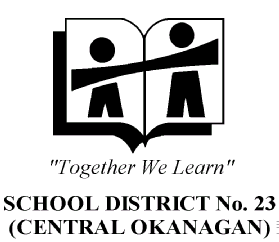 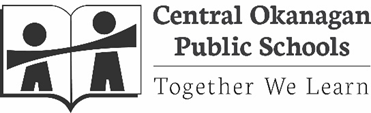 Quigley ElementaryKelowna, BC  SITE COMMUNICABLE DISEASE PLANCreated on September 3, 2021